CATHOLIC CHURCH OF MARY, MOTHER OF GOD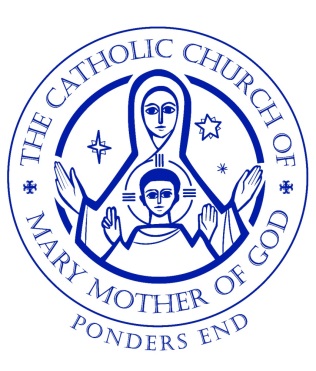         Parish Novena for the Holy Souls – November 2019Friday 22nd – after 7.30pm MassSaturday 23rd – after 9.30am MassSunday 24th – 5.15pm before Evening MassMonday 25th – after 9.30am MassTuesday 26th – after 9.30am MassWednesday 27th - after 9.30am MassThursday 28th - after 9.30am MassFriday 29th - after 7.30pm MassSaturday 30th - after 9.30am Mass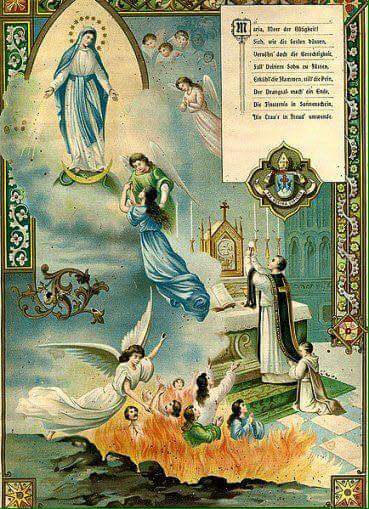 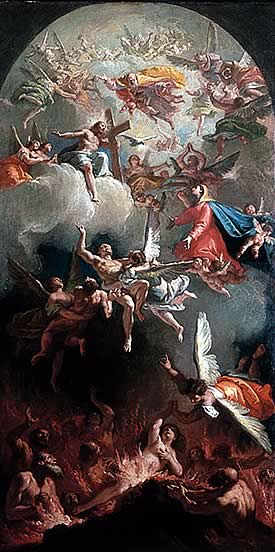 